Luxace pately - nález (PL)Číslo čipu psa bylo zkontrolováno a odpovídá informacím uvedených v rodokmenu.HodnoceníPlatí pouze ve spojení s originálním rodokmenem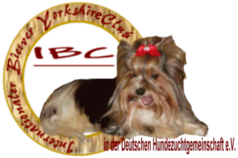 IBC e. V. - GermanyGeschäftsstelleSusanne GoltzEmmerichsweg 1246282 DorstenTelefon 02362/208853Jméno psaPohlavíOtecMatkaPlemenoČíslo čipuDagum narozeníRegistrační čísloBarvaMajitelChovatelStupeň 0Luxace nezjištěnaStupeň 1Při ohybu a natažení může být čéška  působením tlaku mediálně / laterálně luxována. Uvolnění tlaku vede ke spontální repozici pately.Stupeň 2Patella může být již luxusována bočním / středním tlakem prstu nebo natažením kolena jak psem, který má být vyšetřen, tak i zpracovatelem zprávy. Zjištěná patella zůstává luxovaná středně / laterálně, ale pramení zpět v důsledku tlaku ze středního / bočního nebo aktivního prodloužení / ohnutí.Stupeň 3Kolenní čéška je mediálně / laterálně luxována. Tlakem ji lze vrátit do normální pozice mezi hřebeny kosti stehenní. Přerušení tlaku na patelu způsobí opětovnou luxaci kolenní čéšky(pately).Vyšetřující lékařOstatní připomínky..................................Datum....................................................................................Podpis a razítko vyšetřujícího lékařeNíže podepsaný veterinární lékař potvrzuje, že má nezbytné nástroje / vybavení a zvláštní odborné znalosti k posouzení výše uvedeného zjištění.